Pozdravljen/a, danes se bomo ukvarjali s sestavljanjem nevzporednih sil. Najprej preveri nalogo iz prejšnjega tedna. Rešitve so na zadnji strani tega dokumenta. Upam, da ti je dobro šlo. Nato v zvezek zapiši naslov:Sestavljanje nevzporednih sil. V e-učbenikih si oglej si strani 143-146 in reši interaktivne naloge. https://eucbeniki.sio.si/fizika8/154/index4.htmlSpodnje besedilo prepiši in preriši v zvezek.Nevzporedne sile lahko sestavimo samo grafično (z načrtovanjem) Po dveh pravilih:Trikotniško pravilo: začetek druge sile premaknemo na konec prve. Rezultanta (R ali FR) kaže od začetka prve sile do konca druge.Primer: 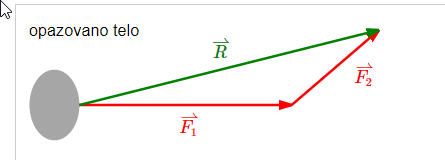 2. Paralelogramsko pravilo: sili premaknemo v skupno izhodišče. Sliko dopolnimo v paralelogram. Rezultanta kaže iz skupnega izhodišča v nasprotno oglišče.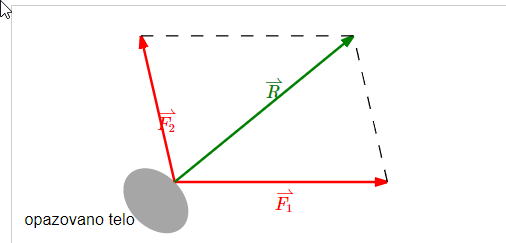 Primer: Janez in Miha vlečeta zaboj oba s silo 200 N. Kot med njima je 120°.  S kolikšno silo in kam mora vleči zaboj Tine, da bo zaboj miroval?Postopek: Najprej izpišemo podatke in izberemo merilo. Nato narišemo obe sili in ju označimo. Sili dopolnimo v paralelogram in narišemo njuno rezultanto. Rezultanto izmerimo in določimo njeno velikost. Tine mora vleči zaboj z enako silo, kot je rezultanta v nasprotni smeri rezultante.FJ = 200 NFM = 200 NFT = 200 NMerilo: 1 cm …. 50 N FJ = 200 NV delovnem zvezku reši naloge na straneh 151, 152. Če rabiš pomoč mi lahko pišeš na naslov marijaul70@gmail.comŽelim ti uspešno delo.Rešitve: 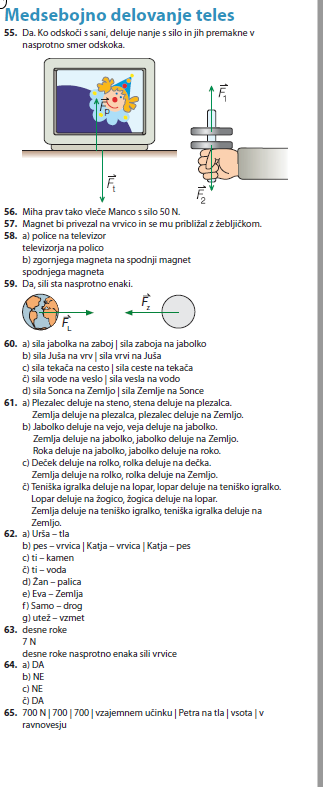 